ORGANIZADOR GRÁFICO DE UNIDAD DIDÁCTICA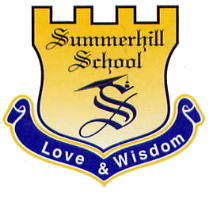 Asignatura: Ciencias Políticas y Económicas           Unidad Nº: 02                Grado: UndécimoFecha: Abril 13/2021 	            	          Profesor: Rubén Darío Salazar BarbosaTÍTULO HILOS CONDUCTORES:TÓPICO GENERATIVO:METAS DE COMPRENSIÓN:¿Cuáles han sido los conflictos sociopolíticos de mayores impactos geopolíticos ocurridos en el S. XX?¿Por qué son importantes los territorios para los Estados y las naciones?¿Cómo puede entenderse la lucha actual por las fuentes de energía desde el estudio de los conjuntos geopolíticos? Comprenderá el concepto de geopolítica para el planteamiento de soluciones a situaciones de relaciones Centro-Periferia.Analizará, mediante la elaboración de podcast, las tensiones y problemáticas de los conjuntos geopolíticos en la actualidad. DESEMPEÑOS DE COMPRENSIÓNTIEMPOVALORACIÓN CONTINUAVALORACIÓN CONTINUAACCIONES REFLEXIONADASFORMASCRITERIOS DEL ÁREAETAPAEXPLORATORIADesarrollar el Laboratorio de Geografía sugerido en el texto guía (p. 58 y 59; el material será compartido por el docente) enfocado a determinar cuáles son los factores a tener en cuenta en los análisis geopolíticos, a su vez apoyados en el video ‘Las tres eras de la geopolítica’. En: https://www.youtube.com/watch?v=BKcgI5KDKiw.Identificar las diferencias entre geografía política y geopolítica mediante diagramas de flechas y de flujo.3 SEMANASEstableciendo y diferenciando características de análisis geopolíticos en estudios de caso concretos: Colombia, Venezuela y Ecuador (2008), Palestina e Israel (S. XX).Realizando diagramas de flujo sobre la geopolítica usando la plataforma digital Creately.Creando diagramas de flecha sobre los grandes conjuntos geopolíticos mediante la plataforma virtual Lucidchart.Avance de proyecto: Organizando grupos de trabajo de 3 integrantes máximo, donde se establezcan funciones claras como responsable de entrega, asignación de los temas a trabajar, para cada una de las asignaturas del Área de Ciencias Sociales. Énfasis: relación Centro-Periferia en la actualidad.Espacio-ambientales. Ético – políticas.Histórico-culturales.ETAPAGUIADAReconocer y comparar los focos de tensión mundial en los diversos conjuntos geopolíticos, mediante mapas mentales. Realizar Sistemas de Información Geográfica con base en problemáticas geopolíticas de Latinoamérica, derivadas de los análisis de recursos ambientales y energéticos, y su posición en las relaciones internacionales Centro-Periferia. 3 SEMANASPlasmando en mapas mentales las problemáticas inherentes a cada conjunto geopolítico y sus tensiones actuales; plataforma virtual MindMeister.Analizando y elaborando S.I.G. de América Latina con base en política y economía, las zonas de tensión y la consolidación de Brasil como potencia regional, explorando la plataforma virtual mappinggis.Avance de proyecto: Construyendo un libreto o guión del podcast, donde se presenten los temas respecto de los Conjuntos Geopolíticos, la Teoría del Conocimiento, Organización del Estado Colombiano, y Conflictos Raciales y Étnicos en el mundo, para el desarrollo del audio.Ético – políticas.Espacio-ambientales.Histórico-culturales.PROYECTODE SÍNTESISPODCAST ‘CONJETURAS SUMMERHILLISTAS’: Presentar en formato Podcast propuestas de soluciones viables a las problemáticas actuales en los ámbitos geopolítico, epistemológico y estatal, de acuerdo con los tópicos trabajados en las asignaturas del Área de Ciencias Sociales. Cada propuesta de solución será expuesta por cada integrante de los grupos, en promedio de 1 minuto, de manera argumentativa.2 SEMANASEscuchando de manera comprensiva y comparativa cada Podcast, con base en las preguntas orientadoras, determinando semejanzas y diferencias entre Conjuntos Geopolíticos, la Teoría del Conocimiento, Organización del Estado Colombiano, y Conflictos Raciales y Étnicos, en el ámbito general de los estudios sociales y la actualidad.Espacio-ambientales.Ético – políticas.